I. Complete these sentences. Do not forget the rules for present simple1 Maria speaks four languages.2 The shops in the city centre usually OPEN at 9 o'clock in the morning.3 The City Museum CLOSES at 5 o'clock in the evening.4 Tina is a teacher. She TEACHES  mathematics to young children.II. Now write sentences about yourself. Use always / never / often / usually / sometimes1 (watch TV in the evening) I usually watch TV in the evening.2 (read in bed) 	I NEVER READ IN BED3 (get up before 7 o'clock) I USUALLY GET UP BEFORE 7 O’CLOCKIII Complete the sentences. All of them are negative. Use don't/doesn't + a verb:1 The weather here is usually nice. It doesn’t rain much.2 Paul has a car, but he DOESN’T DRIVE  it very often.3 Paul and his friends like films, but they DON’T GO to the cinema very often.4 Amanda is married but she DOESN’T WEAR a ring.5 I DON’T KNOW much about politics. I'm not interested in it.IV Make the questions for these answers (possible responses)1. When does the cardiologist work?The cardiologist works from Monday to Thursday2. What does my teacher say about my English?Your teacher says your English is pretty good. 3. How is Francisca today?Francisca feels very happy today.4.What does she do?She is an oncologist.5. Are you always late for school?Yes. I am always late for school.6.How often do you go to the intensive care unit?Sometimes we go to the intensive care unit to visit patients.7.Where does the physiotherapist live?The physiotherapist lives alone in a big old house.V. Put these words in order to make correct sentences1. they / go / holidays / The Dominican Republic / for / to / usuallyThey usually go on holidays to the Dominican Republic2. never / my / rude / I / parents / am / toI am never rude to my parents3. you / night / program / watch / which / at / do / usuallyWhich program do you usually watch at night?4. hardly ever / strangers / dog / barks / our / atOur dog hardly ever barks at strangers5. Italian / you / parents / speak / your / Do / ? / normally / in / withDo you normally speak to your parents in Italian?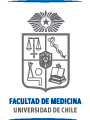 Programa de InglésHomework Unit 2The Present simpleKey to answersBeginner Level